Address (community services)Exported from METEOR(AIHW's Metadata Online Registry)© Australian Institute of Health and Welfare 2024This product, excluding the AIHW logo, Commonwealth Coat of Arms and any material owned by a third party or protected by a trademark, has been released under a Creative Commons BY 4.0 (CC BY 4.0) licence. Excluded material owned by third parties may include, for example, design and layout, images obtained under licence from third parties and signatures. We have made all reasonable efforts to identify and label material owned by third parties.You may distribute, remix and build on this website’s material but must attribute the AIHW as the copyright holder, in line with our attribution policy. The full terms and conditions of this licence are available at https://creativecommons.org/licenses/by/4.0/.Enquiries relating to copyright should be addressed to info@aihw.gov.au.Enquiries or comments on the METEOR metadata or download should be directed to the METEOR team at meteor@aihw.gov.au.Address (community services)Identifying and definitional attributesIdentifying and definitional attributesMetadata item type:Glossary ItemMETEOR identifier:327174Registration status:Community Services (retired), Superseded 08/05/2006Definition:The set of descriptors identifying the geographic location of a person, organisation, and/or object place.Collection and usage attributesCollection and usage attributesGuide for use:May be used to map to the ABS Australian Standard Geographical Classifications (ASGC) using the National Localities Index (also produced by the ABS). This information can then be used to compare aggregate data to other information on a Statistical Local Area basis, for example. Similarly, postcode can be obtained from an address for comparison with other information available on a postcode basis.Source and reference attributesSource and reference attributesOrigin:National Health Data Committee (NHDC) 2003. National Health Data Dictionary. Version 12 (NHDC 2003). Cat. no. HWI 43. Canberra: AIHW.Relational attributesRelational attributesRelated metadata references:Has been superseded by Address       Aged Care, Standard 30/06/2023       Community Services (retired), Standard 08/05/2006       Early Childhood, Standard 28/05/2014       Health, Standard 01/03/2005       Indigenous, Standard 13/03/2015
Is re-engineered from  Address, version 1, DEC, NCSDD, NCSIMG, Superseded 01/03/2005.pdf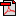  (13.2 KB)       No registration status